ÅrsberetningStridsklev Idrettslag2019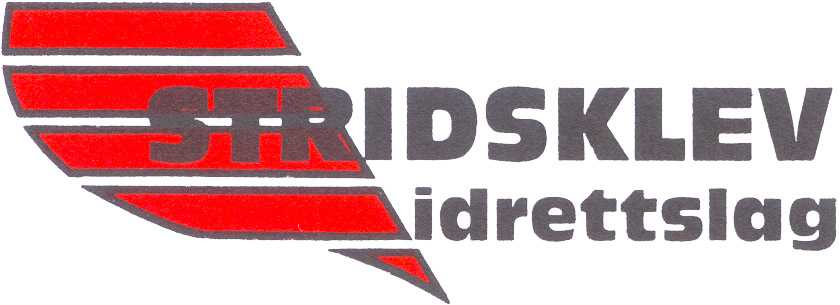 Årsberetningen skal gi et bilde av aktiviteten i idrettslaget. Styrets arbeid og eventuelle undergruppers aktivitet. Sammen med regnskapet skal årsberetningen gi et godt bilde på aktivitet og økonomisk status i idrettslaget.HovedlagStyrets sammensetningLeder: Tore JensenNestleder: Martin KristoffersenStyremedlem: Jan Eirik SøgårdStyremedlem: Richard Stokkedal (fotball)Styremedlem: Stine Mari Randahl Lie (håndball)Varamedlem: Jøran Glittum (fotball)Varamedlem: Katrine Eilertsen (håndball)Valgkomité: Anita Jensen og Gyrid Sandvik Revisor: Gøril OterholtRegnskap: Søli RegnskapStyrets arbeidStyremøterDet er avholdt 4 styremøter i perioden.Spesielle oppgaverHovedstyrets viktigste oppgaver i 2019 har vært følgende: Strukturering av klubbens økonomi – innføring av TripleTexEtablering av banemannskap og vedlikehold av kunstgressbanenPlanlegge garasje til traktor/ny 7’er bane/klubbhus«Opprenskning» i medlemslister gjennom åretRichard Stokkedal har i 2019 vært Stridsklev Idrettslags representant i Porsgrunn idrettsråd.AktivitetAktiviteten i Stridsklev Idrettslag organiseres i hovedsak i undergruppene, og beskrives i årsberetningene for disse. ØkonomiStridsklev Idrettslag har god økonomi, men i lys av fremtidige investeringer må det iverksettes flere tiltak for å styrke økonomien.Årsresultatet for idrettslaget viser et underskudd på ca 17 000 kr, noe som er en forbedring på ca. 340.000,- fra 2018. Avskrivninger av kunstgressbanen er regnskapsført med kr. 276.000,-.Noen nøkkeltall fra årets regnskap:Et vesentlig forbedret årsresultat skyldes i hovedsak lavere kostnader til banevedlikehold (egen traktor og snøfattig vinter).Sponsorinntekter og salgsinntekter på ca kr 250 000,- er en kraftig nedgang, men driftstilskudd fra kommunen og mva.kompensasjon utligner dette i 2019. Grasrotandelen (Norsk Tipping) er ca. 10.000,- større enn i 2018Lønnskostnader har vært ca. 65.000,- lavere enn i 2018MedlemstallMedlemstall viser antall betalende medlemmer i klubben, dvs alle som betaler medlemskontingent, avhengig av om de er med på noen aktivitet i klubben.Det siste året har antall medlemmer sunket noe, hovedsakelig pga. en kraftig opprenskning av medlemslistene. AktivitetstallTotaltAktivitetstall viser antall personer som driver med en aktivitet i klubben. Hvis man driver med flere enn en aktivitet telles man flere ganger.FotballI 2019 ble det etablert et A-lag for herrer, men vi ser totalt sett en liten tilbakegang i aktive medlemmer i fotballgruppa. Hvis vi ser bort fra A-laget og juniorlaget, så har vi veldig få spillere i ungdomsskole-segmentet. SkiSkigruppa har ikke vært aktiv i 2019.HåndballMedlemstallet i håndballgruppa har gått kraftig ned de to siste årene og er nå på 2016-nivå.AktivitetsfordelingAktivitetsfordelingen viser hvordan de aktive medlemmene er fordelt mellom de forskjellige undergruppene, og brukes blant annet ved fordeling av felles tilskudd. Fotballgruppa er fortsatt den klart største gruppen. RegnskapSe vedlegg20092010201120122013201420152016201720182019Kvinner124113118109122161171193204170129Menn96133120156143206206218240250216Totalt2202462382652653673774114444203452010201120122013201420152016201720182019Kvinner117122117126213200168204 148126Menn133146168142205208228237 240218Totalt250268285268418408396441 388344201020112012201320142015201620172018 2019Kvinner243256101144139119117      96     79Menn101103119125182182169178    192   179Totalt125135175226326321288295    288   2582010201120122013201420152016201720182019Kvinner2130132326272624 16  10Menn2430441617161515 9    7Totalt4560573943434139 25  172010201120122013201420152016201720182019Kvinner726048243342363 3637Menn813516104444 3932Totalt8073533494467107 7569